Lolly stick crafts.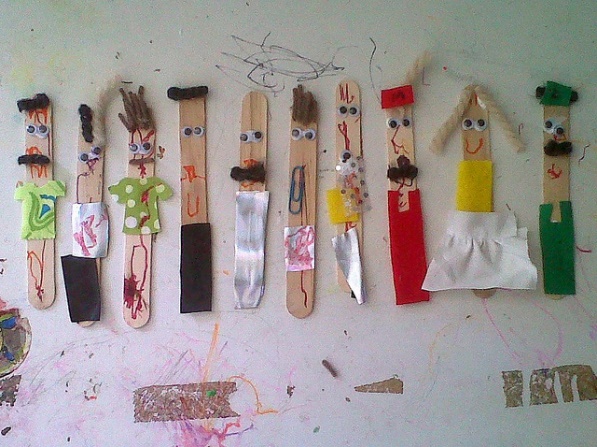 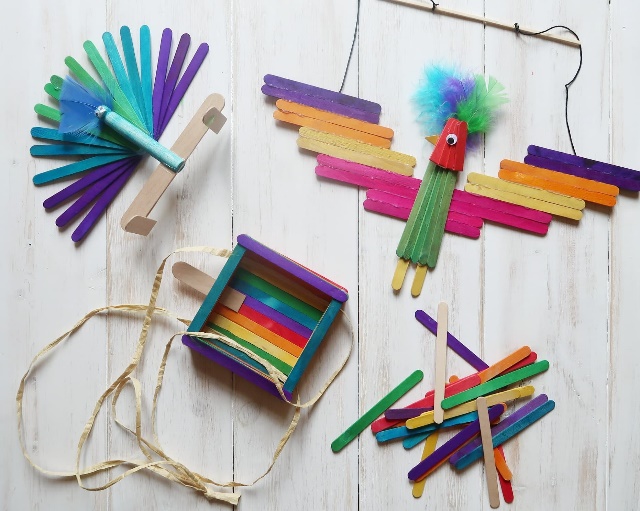 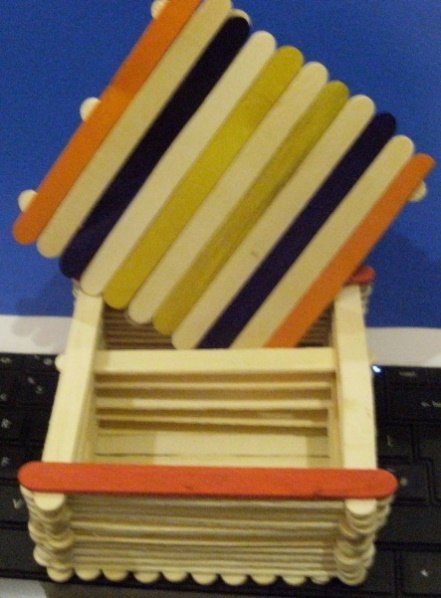 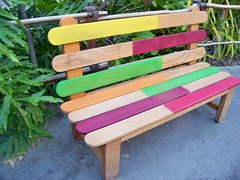 You can buy unpainted lolly sticks fairly cheaply (£1.90 for 100 at Amazon) You will also need: paints, felt pens, PVA glue, googly eyes, scraps of fabric.This can fit in with several themes: Creation, animals, pirates (treasure box), story-telling, sea and sky. Or allow the children to be creative and make anything they want.